Projekt współfinansowany przez Unię Europejską w ramach Europejskiego Funduszu Społecznego w ramach Programu Operacyjnego Kapitał Ludzki. Priorytet IX Działanie 9.1 Poddziałanie 9.1.2. Tytuł projektu „Edukacja kluczem do sukcesu”. Numer konkursu 32/POKL/9.1.2/2012.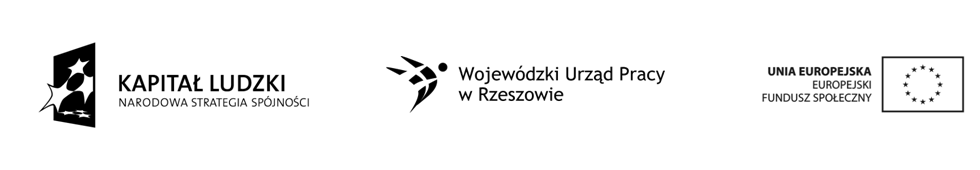 	Gorzyce, 27.11.2012W celu rozeznania rynku i zbadania ofert rynkowych w zakresie dostawy sprzętu niezbędnego do realizacji projektu, zwracamy się z prośbą o przesłanie Państwa propozycji, kosztorysów na niżej wymienione pomoce dydaktyczne do zajęć rozwijających kompetencję z języka angielskiego, matematyki, zajęć praktyczno-doświadczalnych z przyrody. Czekamy na Państwa propozycje w ciągu 10 dni w wersji mailowej na adres: msurdy@interia.plJednocześnie uprzejmie informujemy, że przedmiotowe zapytanie jest realizowane w ramach rozeznania rynku i nie stanowi gwarancji zawarcia umowy.	Koordynator Projektu	Małgorzata SurdyFormularz ofertowy na zakup pozycji w związku z realizacją projektu „Edukacja kluczem do sukcesu”.Realizowany przez Stowarzyszenie Sympatyków Szkoły Podstawowej nr 1 w Gorzycach.Lp.Lp.NazwaJednostkaIlośćCena jednostkowa w zł.Wartość w zł.(IV+V)IIIIIIIIVVVI11Mapy - Wielka Brytania, Europa, Szkocjazestaw122Zestaw plansz dydaktycznych ze słownictwem i gramatyką z języka angielskiegozestaw133Zestaw plansz w wersji drukowanej z matematykizestaw144Zestaw przyrządów geometrycznych zestaw155Bryły geometrycznezestaw166Mikroskop szkolnysztuk17LupyLupysztuk38LornetkaLornetkasztuk19Plansza w wersji drukowanej do przyrodyPlansza w wersji drukowanej do przyrodyzestaw110Pozycje książkowe do zajęć z przyrody
 ( Atlasy, Leksykony zwierząt i roślin)Pozycje książkowe do zajęć z przyrody
 ( Atlasy, Leksykony zwierząt i roślin)zestaw111MenzurkiMenzurkizestaw112Próbówki+ stojak na próbówkiPróbówki+ stojak na próbówkizestaw1